ФЕДЕРАЛЬНОЕ АГЕНТСТВО ЖЕЛЕЗНОДОРОЖНОГО ТРАНСПОРТА Федеральное государственное бюджетное образовательное учреждение высшего образования«Петербургский государственный университет путей сообщения Императора Александра I»(ФГБОУ ВО ПГУПС)Кафедра «Теплотехника и теплосиловые установки»РАБОЧАЯ ПРОГРАММАдисциплины«ОСНОВЫ СИСТЕМ АВТОМАТИКИ И РЕГУЛИРОВАНИЯ ТЕПЛОЭНЕРГЕТИЧЕСКИХ ОБЪЕКТОВ» (Б1.В.ОД.6)для направления13.03.01 «Теплоэнергетика и теплотехника» по профилю «Промышленная теплоэнергетика» Форма обучения – очная, заочнаяСанкт-Петербург2018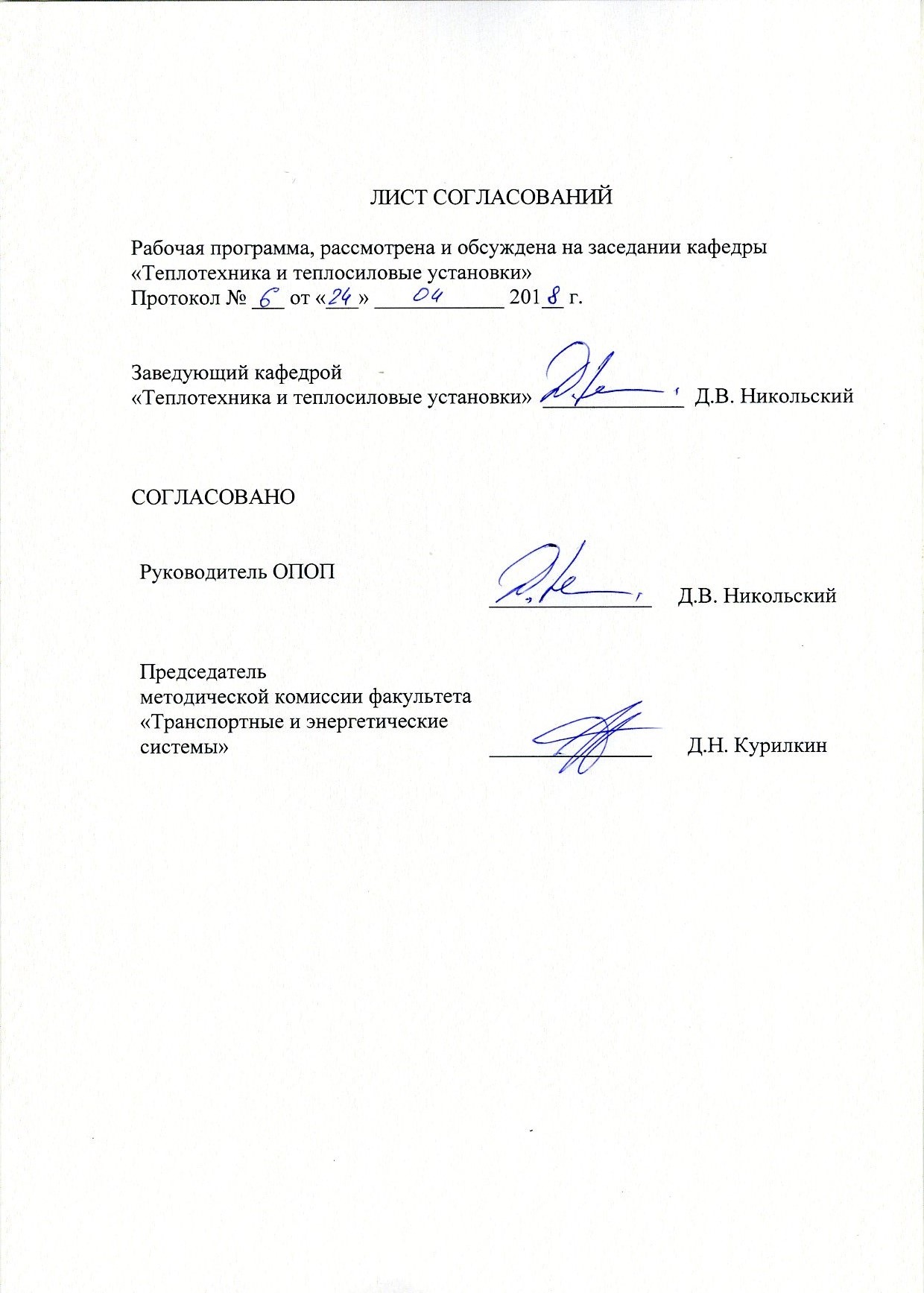 1. Цели и задачи дисциплиныРабочая программа составлена в соответствии с ФГОС ВО, утвержденным «1» октября 2015 г., приказ № 1081 по направлению 13.03.01 «Теплоэнергетика и теплотехника», по дисциплине «Основы систем автоматики и регулирования теплоэнергетических объектов».Целью изучения дисциплины является освоение студентами основ создания современных автоматизированных технологий и производств, освобождающих человека полностью или частично от непосредственного участия в процессах получения, трансформации и передачи энергии в различных элементах теплоэнергетического оборудования. Для достижения поставленной цели решаются следующие задачи:- приобретение знаний, указанных в разделе 2 рабочей программы;- приобретение умений, указанных в разделе 2 рабочей программы;- приобретение навыков, указанных в разделе 2 рабочей программы.2. Перечень планируемых результатов обучения по дисциплине, соотнесенных с планируемыми результатами освоения основной профессиональной образовательной программыПланируемыми результатами обучения по дисциплине являются: приобретение знаний, умений, навыков и/или опыта деятельности.В результате освоения дисциплины обучающийся должен:ЗНАТЬ:Современные методы автоматизации и управления теплоэнергетическими объектами.УМЕТЬ:Применять современные методы проектирования систем автоматизации и управления с использованием компьютерных технологий.ВЛАДЕТЬ:Методами математического моделирования при разработке и совершенствовании программно-технических средств и систем автоматизации и управления.Приобретенные знания, умения и навыки, характеризующие формирование компетенций, осваиваемые в данной дисциплине, позволяют решать профессиональные задачи, приведенные в соответствующем перечне по видам профессиональной деятельности в п. 2.4 общей характеристики основной профессиональной образовательной программы (ОПОП). Изучение дисциплины направлено на формирование следующих профессиональных компетенций (ПК), соответствующих видам  профессиональной деятельности, на которые ориентирована программа бакалавриата:рсчетно-проектная и проектно-конструкторская деятельность:- способность проводить расчеты по типовым методикам, проектировать технологическое оборудование с использованием стандартных средств автоматизации проектирования в соответствии с техническим заданием (ПК-2);научно-исследовательская деятельность:- способность к проведению экспериментов по заданной методике, обработке и анализу полученных результатов с привлечением соответствующего математического аппарата (ПК-4).Область профессиональной деятельности обучающихся, освоивших данную дисциплину, приведена в п. 2.1 общей характеристики ОПОП.Объекты профессиональной деятельности обучающихся, освоивших данную дисциплину, приведены в п. 2.2 общей характеристики ОПОП.3. Место дисциплины в структуре основной профессиональной образовательной программыДисциплина «Основы систем автоматики и регулирования теплоэнергетических объектов» (Б1.В.06) относится к вариативной части и является обязательной дисциплиной обучающегося.4. Объем дисциплины и виды учебной работыДля очной формы обучения: Для заочной формы обучения: 5. Содержание и структура дисциплины5.1 Содержание дисциплины5.2 Разделы дисциплины и виды занятийДля очной формы обучения: Для заочной формы обучения: 6. Перечень учебно-методического обеспечения для самостоятельной работы обучающихся по дисциплине7. Фонд оценочных средств для проведения текущего контроля успеваемости и промежуточной аттестации обучающихся по дисциплинеФонд оценочных средств по дисциплине является неотъемлемой частью рабочей программы и представлен отдельным документом, рассмотренным на заседании кафедры и утвержденным заведующим кафедрой.8. Перечень основной и дополнительной учебной литературы, нормативно-правовой документации и других изданий, необходимых для освоения дисциплины8.1 Перечень основной учебной литературы, необходимой для освоения дисциплины1. В.А. Бесекерский, Е.П. Попов. Теория систем автоматического управления. Изд.4-е, перераб. и доп. Издательство «Профессия», 2009., 236 с.2. Сборник задач по теории автоматического регулирования и управления. Под редакцией В.А. Бесекерского. Издание пятое, переработанное и дополненное. Издательство «Наука». Главная редакция физико-математической литературы. Москва, 2008 г., 183 с.3. Иванов Р.А. Автоматизация тепловых процессов. Методические указания к курсовому проектированию. Типография ПГУПС, СПб, 2008., 36с.4. Иванов Р.А. Типовые динамические звенья. Методическое пособие. Типография ПГУПС, СПб, 2010., 54 с.8.2 Перечень дополнительной учебной литературы, необходимой для освоения дисциплины1. 1. Переборов А.С., Брылеев А.М., Сапожников В.В. и др. Теоретические основы железнодорожной автоматики и телемеханики. 3-3 изд., перераб. и доп. Москва «Транспорт», 1984., 156 с.2. Плетнев Г.П. Автоматизированные системы управления объектами тепловых электростанций. М.: Издательство МЭИ. 1995., 285 с.3. Андрезен В.А., Гольдберг М.Э. и др. Автоматизация судовых энергетических установок и систем. Издательство «Судостроение», Ленинград, 1973., 312 с.4. Автоматизация судовых энергетических установок. Под редакцией д.т.н. проф. Р.А. Нелепина. Издательство «Судостроение», 1975., 224 с.5. Г. Дёч. Руководство к практическому применению преобразования Лапласа. Издательство «наука», Физматгиз, Москва, 1965., 143 с.6. Кошляков Н.С., Глинер Э.Б., Смирнов М.М. Основные дифференциальные уравнения математической физики. Государственное издательство физико-математической литературы, Москва, 1962., 176 с.8.3 Перечень нормативно-правовой документации, необходимой для освоения дисциплины1.	Промышленный портал Complexdoc  [Электронный ресурс] - Режим доступа: http://www.complexdoc.ru/, свободный.8.4 Другие издания, необходимые для освоения дисциплины1. Б1.В.ОД.6 «ОСНОВЫ СИСТЕМ АВТОМАТИКИ И РЕГУЛИРОВАНИЯ ТЕПЛОЭНЕРГЕТИЧЕСКИХ ОБЪЕКТОВ» МЕТОДИЧЕСКИЕ УКАЗАНИЯ К ВЫПОЛНЕНИЮ ЛАБОРАТОРНЫХ РАБОТ по направлению подготовки по направлению подготовки 13.03.01 «Теплоэнергетика и теплотехника» профиль «Промышленная теплоэнергетика» [Электронный ресурс]. – Режим доступа: http://sdo.pgups.ru/  (для доступа к полнотекстовым документам требуется авторизация).2. Б1.В.ОД.6 «ОСНОВЫ СИСТЕМ АВТОМАТИКИ И РЕГУЛИРОВАНИЯ ТЕПЛОЭНЕРГЕТИЧЕСКИХ ОБЪЕКТОВ» МЕТОДИЧЕСКИЕ УКАЗАНИЯ К ВЫПОЛНЕНИЮ ПРАКТИЧЕСКИХ РАБОТ по направлению подготовки по направлению подготовки 13.03.01 «Теплоэнергетика и теплотехника» профиль «Промышленная теплоэнергетика» [Электронный ресурс]. – Режим доступа: http://sdo.pgups.ru/  (для доступа к полнотекстовым документам требуется авторизация).3. Б1.В.ОД.6 «ОСНОВЫ СИСТЕМ АВТОМАТИКИ И РЕГУЛИРОВАНИЯ ТЕПЛОЭНЕРГЕТИЧЕСКИХ ОБЪЕКТОВ» МЕТОДИЧЕСКИЕ РЕКОМЕНДАЦИИ ПО ОРГАНИЗАЦИИ САМОСТОЯТЕЛЬНОЙ РАБОТЫ СТУДЕНТОВ по направлению подготовки по направлению подготовки 13.03.01 «Теплоэнергетика и теплотехника» профиль «Промышленная теплоэнергетика» [Электронный ресурс]. – Режим доступа: http://sdo.pgups.ru/  (для доступа к полнотекстовым документам требуется авторизация).9. Перечень ресурсов информационно-телекоммуникационной сети «Интернет», необходимых для освоения дисциплиныЛичный кабинет обучающегося и электронная информационно-образовательная среда. [Электронный ресурс]. – Режим доступа: http://sdo.pgups.ru/ (для доступа к полнотекстовым документам требуется авторизация).Профессиональные справочные системы Техэксперт – электронный фонд правовой и нормативно – технической документации [Электронный  ресурс]. Режим доступа: http://www.cntd.ru/, свободный – Загл.  с экрана;Электронно – библиотечная система ЛАНЬ [Электронный ресурс] – Режим доступа: https://e.lanbook.com. Загл. с экрана.  10. Методические указания для обучающихся по освоению дисциплиныПорядок изучения дисциплины следующий:Освоение разделов дисциплины производится в порядке, приведенном в разделе 5 «Содержание и структура дисциплины». Обучающийся должен освоить все разделы дисциплины с помощью учебно-методического обеспечения, приведенного в разделах 6, 8 и 9 рабочей программы. Для формирования компетенций обучающийся должен представить выполненные типовые контрольные задания или иные материалы, необходимые для оценки знаний, умений, навыков и (или) опыта деятельности, предусмотренные текущим контролем (см. фонд оценочных средств по дисциплине).По итогам текущего контроля по дисциплине, обучающийся должен пройти промежуточную аттестацию (см. фонд оценочных средств по дисциплине).11. Перечень информационных технологий, используемых при осуществлении образовательного процесса по дисциплине, включая перечень программного обеспечения и информационных справочных системПеречень информационных технологий, используемых при осуществлении образовательного процесса по дисциплине:технические средства (компьютер/ноутбук, проектор);методы обучения с использованием информационных технологий (демонстрация мультимедийных материалов);электронная информационно – образовательная среда Петербургского государственного университета путей сообщения Императора Александра I [Электронный ресурс]. Режим доступа: http://sdo.pgups.ru. (для доступа к полнотекстовым документам требуется авторизация).Дисциплина обеспечена необходимым комплектом лицензионного программного обеспечения, установленного на технических средствах, размещенных в специальных помещениях и помещениях для самостоятельной работы в соответствии с утвержденными расписаниями учебных занятий, консультаций, текущего контроля и промежуточной аттестации, самостоятельной работы. Перечень лицензионного программного обеспечения и информационных справочных систем приведены в Паспортах аудиторий/помещений.12. Описание материально-технической базы, необходимой для осуществления образовательного процесса по дисциплинеМатериально-техническая база обеспечивает проведение всех видов учебных занятий, предусмотренных учебным планом по направлению подготовки 13.03.01 «Теплоэнергетика и теплотехника» и соответствует действующим санитарным и противопожарным нормам и правилам.Она содержит специальные помещения: учебные аудитории для проведения занятий лекционного типа, лабораторных работ, групповых и индивидуальных консультаций, текущего контроля и промежуточной аттестации, а также помещения для самостоятельной работы и помещения для хранения и профилактического обслуживания учебного оборудования (в соответствии с утвержденными расписаниями учебных занятий, консультаций, текущего контроля и промежуточной аттестации, самостоятельной работы).Специальные помещения укомплектованы специализированной мебелью и техническими средствами обучения, служащими для представления учебной информации большой аудитории.Специальные помещения для проведения лабораторных работ укомплектованы специализированной учебно – лабораторной мебелью, лабораторным оборудованием, лабораторными стендами, специализированными измерительными средствами в соответствии с перечнем лабораторных работ.Для проведения занятий лекционного типа используется демонстрационное оборудование и учебно-наглядные пособия, обеспечивающие тематические иллюстрации, соответствующие рабочей учебной программе дисциплины, рассмотренное на заседании кафедры и утвержденное заведующим кафедрой.Помещения для самостоятельной работы обучающихся оснащены компьютерной техникой с возможностью подключения к сети "Интернет" и обеспечением доступа в электронную информационно-образовательную среду Университета.Вид учебной работыВсего часовСеместрСеместрВид учебной работыВсего часов45Контактная работа (по видам учебных занятий)В том числе:лекции (Л)практические занятия (ПЗ)лабораторные работы (ЛР)122347018501634-60163216Самостоятельная работа (СРС) (всего)13949107Контроль63945Форма контроля знанийЗ + ЭЗЭОбщая трудоемкость: час / з.е.320 / 9108 / 3212 / 6Вид учебной работыВсего часовКурсКурсВид учебной работыВсего часов23Контактная работа (по видам учебных занятий)В том числе:лекции (Л)практические занятия (ПЗ)лабораторные работы (ЛР)2681261044216484Самостоятельная работа (СРС) (всего)285166119Контроль1349Форма контроля знанийЗ + ЭЗЭОбщая трудоемкость: час / з.е.324 / 9180 / 5144 / 4№ п/пНаименование раздела дисциплиныСодержание раздела1Основные математические понятия и определения, используемые в дисциплине.Функции комплексного переменного. Комплексные числа, показательная функция и логарифм, тригонометрические и гиперболические функции.Операционный метод Лапласа и его приложения. Свойства преобразования Лапласа: свойство линейности, теорема подобия, дифференцирование оригинала, дифференцирование изображения, интегрирование оригинала, интегрирование изображения, теорема запаздывания, теорема смещения, теорема умножения. Операционный метод решения линейных дифференциальных уравнений с постоянными коэффициентами и систем таких уравнений. Операционный метод решения уравнений с частными производными.Линейные дифференциальные уравнения с постоянными коэффициентами. Общее решение уравнений в случаях: корни характеристического уравнения различны и вещественны, среди корней имеются комплексные, среди корней имеются кратные. Общее решение неоднородного линейного уравнения.Элементы векторной алгебры. Скалярное произведение, векторное произведение, производные полей – градиент, операции с оператором .2Общие сведения о системах автоматических управления и регулирования (САР).Общие понятия и определения. Виды автоматизации: контроль технологических параметров, управление, автоматическое регулирование, защита, блокировка и технологическая сигнализация, автоматизированные системы управления, частичная, комплексная и полная автоматизация.Классификация автоматических систем автоматического управления и регулирования: замкнутого цикла, разомкнутого цикла, комбинированного цикла, самонастраивающиеся САУ и САР, непрерывные и дискретные системы управления и регулирования, системы несвязанного, связанного и автономного управления и регулирования, линейные и нелинейные системы, системы прямого и непрямого управления и регулирования.Принципы управления: по возмущению, по отклонению регулируемого параметра от заданного значения, комбинированный принцип управления.Законы управления и регулирования: пропорциональный, интегральный, пропорционально - интегральный, пропорционально - дифференциальный, пропорционально – интегрально-дифференциальный и др.Основные типы регуляторов, применяемых при автоматизации теплоэнергетических объектов: температуры, давления, расхода, уровня, скорости вращения, солености, напряжения, частоты тока.3Дифференциальные уравнения САУ и их линеаризацияУравнение распространения тепла в вещественной среде.Уравнения гидродинамики.Уравнения движения твердого тела. Линеаризация уравнений динамики САУ: первый и второй способ линеаризации.Стандартные формы записи линеаризованных уравнений.4Типовые динамические звеньяОпределение типового динамического звена. Позиционные, интегрирующие и дифференцирующие типовые динамические звенья.Основные характеристики типового динамического звена: передаточная функция, переходная функция или переходная характеристика, функция веса, частотная передаточная функция, амплитудно-фазовая частотная характеристика, амплитудная частотная характеристика, фазовая частотная характеристика, логарифмическая амплитудная частотная характеристика, логарифмическая фазовая частотная характеристика.Основные характеристики типовых динамических звеньев: позиционные звенья (безынерционное звено, апериодическое звено первого порядка, апериодическое звено второго порядка, колебательное звено, консервативное звено), интегрирующие звенья (идеальное интегрирующее звено, интегрирующее звено с замедлением, изодромное звено), дифференцирующие звенья (идеальное дифференцирующее звено, дифференцирующее звено с замедлением).Методика расчета определения основных характеристик типового динамического звена (методика выполнения РГР).5Структурные схемы САУИспользование структурных схем и их типы.Последовательное соединение звеньев, параллельное соединение звеньев, обратные связи.6Устойчивость и качество САУУстойчивость динамических систем. Общие определения и понятия.Теоремы Ляпунова об устойчивости САУ линейного приближения.Теорема о необходимом и достаточном условии устойчивости линейных систем автоматического управления. Область устойчивости и граница устойчивости линейной системы автоматического регулирования.Критерии устойчивости. Аналитические критерии устойчивости (Вышнеградского, Гурвица).Частотные критерии устойчивости (Михайлова, Найквиста).Определение устойчивости по логарифмическим частотным характеристикам.Построение областей устойчивости. D-разбиения.Показатели качества САУ и методы их определения: по распределению корней характеристического уравнения, интегральные и частотные методы оценки.Чувствительность систем автоматического управления7Методы синтеза линейных САУПонятие синтеза систем автоматического управления и регулирования.Корректирующие устройства: гибкая параллельная корректирующая связь, интегрирующая параллельная корректирующая связь, корректирующие обратные связи.Инвариантные САУ8Элементы теории нелинейных САУТиповые нелинейности. Устойчивость нелинейных систем. Структурные схемы нелинейных систем. Фазовое пространство, изображение процессов на фазовой плоскости, фазовые траектории линейной системы второго порядка.Фазовые траектории нелинейных систем. Устойчивые и неустойчивые предельные циклы. Автоколебания нелинейных систем.Коррекция нелинейных САУ, последовательные корректирующие цепи, параллельные корректирующие цепи, корректирующие устройства.Точные методы исследования устойчивости нелинейных САУ. Прямой (второй) метод Ляпунова. Теорема Ляпунова об устойчивости нелинейных систем. Теорема Ляпунова о неустойчивости нелинейных САУ. Частотный метод В.М. Попова9Оптимальные системы автоматического управленияКритерии оптимальности. Основные положения синтеза оптимальных САУ.Принцип максимума Л. С. Понтрягина10Адаптивные системы автоматического управленияПостановка задачи адаптивного управления.Самонастраивающиеся адаптивные системы. Пассивные самонастраивающиеся системы.Поисковые и аналитические самонастраивающиеся системы (система с непосредственным дифференцированием, шагового типа, с использованием моделирующих сигналов, с запоминанием).11Элементы и устройства автоматических регуляторовКлассификация элементов и устройств.  Датчики (давления, расхода, уровня, температуры, частоты вращения, электрические). Задающие устройства.Решающие устройства.Усилительные устройства (гидравлические, пневматические, электрические усилители, электрогидравлические и электропневматические).Исполнительные устройства (гидравлические поршневые сервомоторы, пневматические и гидравлические позиционеры, электрические сервомоторы).Регулирующие устройства.Стабилизирующие устройства12Методика построения статических характеристик регуляторовМетодика построения статических характеристик регулятора на примере регулятора уровня13Пароэнергетические, газотурбинные и дизельные энергетические установки, как объекты автоматизацииЭнергетические процессы в пароэнергетической установке.Способы управления установкой: маневровым клапаном турбозубчатого агрегата при постоянном давлении пара, генерируемого котлами; топливными клапанами котла при переменном давлении генерируемого пара; комбинированное использование обоих указанных способов.Автоматическое регулирование котельных установок с котлами естественной циркуляции. Особенности автоматического регулирования котельных установок с прямоточными котлами.Особенности автоматического регулирования котельных установок с высоконапорными котлами.Газотурбинная энергетические установка, как объект автоматизации: энергетические процессы и способы управления.Дизельная энергетические установка, как объект автоматизации: энергетические процессы и способы управления№ п/пНаименование раздела дисциплиныЛПЗЛРСРС1Основные математические понятия и определения, используемые в дисциплине.22-92Общие сведения о системах автоматических управления и регулирования (САР).25-103Дифференциальные уравнения САУ и их линеаризация35-104Типовые динамические звенья35-105Структурные схемы САУ47-106Устойчивость и качество САУ37-107Методы синтеза линейных САУ27-108Элементы теории нелинейных САУ26-109Оптимальные системы автоматического управления36-1010Адаптивные системы автоматического управления35-1111Элементы и устройства автоматических регуляторов3461212Методика построения статических характеристик регуляторов2461213Пароэнергетические, газотурбинные и дизельные энергетические установки, как объекты автоматизации27615ИтогоИтого34 7018139№ п/пНаименование раздела дисциплиныЛПЗЛРСРС1Основные математические понятия и определения, используемые в дисциплине.0,50,5-202Общие сведения о системах автоматических управления и регулирования (САР).0,50,5-223Дифференциальные уравнения САУ и их линеаризация0,51-224Типовые динамические звенья0,51-225Структурные схемы САУ0,511226Устойчивость и качество САУ11-227Методы синтеза линейных САУ0,51-228Элементы теории нелинейных САУ0,51-229Оптимальные системы автоматического управления0,51-2210Адаптивные системы автоматического управления0,51-2211Элементы и устройства автоматических регуляторов0,5112212Методика построения статических характеристик регуляторов1122213Пароэнергетические, газотурбинные и дизельные энергетические установки, как объекты автоматизации11223ИтогоИтого8126285№п/пНаименование раздела дисциплиныПеречень учебно-методического обеспечения1Основные математические понятия и определения, используемые в дисциплине.1. Б1.В.ОД.6 «ОСНОВЫ СИСТЕМ АВТОМАТИКИ И РЕГУЛИРОВАНИЯ ТЕПЛОЭНЕРГЕТИЧЕСКИХ ОБЪЕКТОВ» МЕТОДИЧЕСКИЕ УКАЗАНИЯ К ВЫПОЛНЕНИЮ ЛАБОРАТОРНЫХ РАБОТ по направлению подготовки по направлению подготовки 13.03.01 «Теплоэнергетика и теплотехника» профиль «Промышленная теплоэнергетика» [Электронный ресурс]. – Режим доступа: http://sdo.pgups.ru/  (для доступа к полнотекстовым документам требуется авторизация).2. Б1.В.ОД.6 «ОСНОВЫ СИСТЕМ АВТОМАТИКИ И РЕГУЛИРОВАНИЯ ТЕПЛОЭНЕРГЕТИЧЕСКИХ ОБЪЕКТОВ» МЕТОДИЧЕСКИЕ УКАЗАНИЯ К ВЫПОЛНЕНИЮ ПРАКТИЧЕСКИХ РАБОТ по направлению подготовки по направлению подготовки 13.03.01 «Теплоэнергетика и теплотехника» профиль «Промышленная теплоэнергетика» [Электронный ресурс]. – Режим доступа: http://sdo.pgups.ru/  (для доступа к полнотекстовым документам требуется авторизация).3. Б1.В.ОД.6 «ОСНОВЫ СИСТЕМ АВТОМАТИКИ И РЕГУЛИРОВАНИЯ ТЕПЛОЭНЕРГЕТИЧЕСКИХ ОБЪЕКТОВ» МЕТОДИЧЕСКИЕ РЕКОМЕНДАЦИИ ПО ОРГАНИЗАЦИИ САМОСТОЯТЕЛЬНОЙ РАБОТЫ СТУДЕНТОВ по направлению подготовки по направлению подготовки 13.03.01 «Теплоэнергетика и теплотехника» профиль «Промышленная теплоэнергетика» [Электронный ресурс]. – Режим доступа: http://sdo.pgups.ru/  (для доступа к полнотекстовым документам требуется авторизация).2Общие сведения о системах автоматических управления и регулирования (САР).1. Б1.В.ОД.6 «ОСНОВЫ СИСТЕМ АВТОМАТИКИ И РЕГУЛИРОВАНИЯ ТЕПЛОЭНЕРГЕТИЧЕСКИХ ОБЪЕКТОВ» МЕТОДИЧЕСКИЕ УКАЗАНИЯ К ВЫПОЛНЕНИЮ ЛАБОРАТОРНЫХ РАБОТ по направлению подготовки по направлению подготовки 13.03.01 «Теплоэнергетика и теплотехника» профиль «Промышленная теплоэнергетика» [Электронный ресурс]. – Режим доступа: http://sdo.pgups.ru/  (для доступа к полнотекстовым документам требуется авторизация).2. Б1.В.ОД.6 «ОСНОВЫ СИСТЕМ АВТОМАТИКИ И РЕГУЛИРОВАНИЯ ТЕПЛОЭНЕРГЕТИЧЕСКИХ ОБЪЕКТОВ» МЕТОДИЧЕСКИЕ УКАЗАНИЯ К ВЫПОЛНЕНИЮ ПРАКТИЧЕСКИХ РАБОТ по направлению подготовки по направлению подготовки 13.03.01 «Теплоэнергетика и теплотехника» профиль «Промышленная теплоэнергетика» [Электронный ресурс]. – Режим доступа: http://sdo.pgups.ru/  (для доступа к полнотекстовым документам требуется авторизация).3. Б1.В.ОД.6 «ОСНОВЫ СИСТЕМ АВТОМАТИКИ И РЕГУЛИРОВАНИЯ ТЕПЛОЭНЕРГЕТИЧЕСКИХ ОБЪЕКТОВ» МЕТОДИЧЕСКИЕ РЕКОМЕНДАЦИИ ПО ОРГАНИЗАЦИИ САМОСТОЯТЕЛЬНОЙ РАБОТЫ СТУДЕНТОВ по направлению подготовки по направлению подготовки 13.03.01 «Теплоэнергетика и теплотехника» профиль «Промышленная теплоэнергетика» [Электронный ресурс]. – Режим доступа: http://sdo.pgups.ru/  (для доступа к полнотекстовым документам требуется авторизация).3Дифференциальные уравнения САУ и их линеаризация1. Б1.В.ОД.6 «ОСНОВЫ СИСТЕМ АВТОМАТИКИ И РЕГУЛИРОВАНИЯ ТЕПЛОЭНЕРГЕТИЧЕСКИХ ОБЪЕКТОВ» МЕТОДИЧЕСКИЕ УКАЗАНИЯ К ВЫПОЛНЕНИЮ ЛАБОРАТОРНЫХ РАБОТ по направлению подготовки по направлению подготовки 13.03.01 «Теплоэнергетика и теплотехника» профиль «Промышленная теплоэнергетика» [Электронный ресурс]. – Режим доступа: http://sdo.pgups.ru/  (для доступа к полнотекстовым документам требуется авторизация).2. Б1.В.ОД.6 «ОСНОВЫ СИСТЕМ АВТОМАТИКИ И РЕГУЛИРОВАНИЯ ТЕПЛОЭНЕРГЕТИЧЕСКИХ ОБЪЕКТОВ» МЕТОДИЧЕСКИЕ УКАЗАНИЯ К ВЫПОЛНЕНИЮ ПРАКТИЧЕСКИХ РАБОТ по направлению подготовки по направлению подготовки 13.03.01 «Теплоэнергетика и теплотехника» профиль «Промышленная теплоэнергетика» [Электронный ресурс]. – Режим доступа: http://sdo.pgups.ru/  (для доступа к полнотекстовым документам требуется авторизация).3. Б1.В.ОД.6 «ОСНОВЫ СИСТЕМ АВТОМАТИКИ И РЕГУЛИРОВАНИЯ ТЕПЛОЭНЕРГЕТИЧЕСКИХ ОБЪЕКТОВ» МЕТОДИЧЕСКИЕ РЕКОМЕНДАЦИИ ПО ОРГАНИЗАЦИИ САМОСТОЯТЕЛЬНОЙ РАБОТЫ СТУДЕНТОВ по направлению подготовки по направлению подготовки 13.03.01 «Теплоэнергетика и теплотехника» профиль «Промышленная теплоэнергетика» [Электронный ресурс]. – Режим доступа: http://sdo.pgups.ru/  (для доступа к полнотекстовым документам требуется авторизация).4Типовые динамические звенья1. Б1.В.ОД.6 «ОСНОВЫ СИСТЕМ АВТОМАТИКИ И РЕГУЛИРОВАНИЯ ТЕПЛОЭНЕРГЕТИЧЕСКИХ ОБЪЕКТОВ» МЕТОДИЧЕСКИЕ УКАЗАНИЯ К ВЫПОЛНЕНИЮ ЛАБОРАТОРНЫХ РАБОТ по направлению подготовки по направлению подготовки 13.03.01 «Теплоэнергетика и теплотехника» профиль «Промышленная теплоэнергетика» [Электронный ресурс]. – Режим доступа: http://sdo.pgups.ru/  (для доступа к полнотекстовым документам требуется авторизация).2. Б1.В.ОД.6 «ОСНОВЫ СИСТЕМ АВТОМАТИКИ И РЕГУЛИРОВАНИЯ ТЕПЛОЭНЕРГЕТИЧЕСКИХ ОБЪЕКТОВ» МЕТОДИЧЕСКИЕ УКАЗАНИЯ К ВЫПОЛНЕНИЮ ПРАКТИЧЕСКИХ РАБОТ по направлению подготовки по направлению подготовки 13.03.01 «Теплоэнергетика и теплотехника» профиль «Промышленная теплоэнергетика» [Электронный ресурс]. – Режим доступа: http://sdo.pgups.ru/  (для доступа к полнотекстовым документам требуется авторизация).3. Б1.В.ОД.6 «ОСНОВЫ СИСТЕМ АВТОМАТИКИ И РЕГУЛИРОВАНИЯ ТЕПЛОЭНЕРГЕТИЧЕСКИХ ОБЪЕКТОВ» МЕТОДИЧЕСКИЕ РЕКОМЕНДАЦИИ ПО ОРГАНИЗАЦИИ САМОСТОЯТЕЛЬНОЙ РАБОТЫ СТУДЕНТОВ по направлению подготовки по направлению подготовки 13.03.01 «Теплоэнергетика и теплотехника» профиль «Промышленная теплоэнергетика» [Электронный ресурс]. – Режим доступа: http://sdo.pgups.ru/  (для доступа к полнотекстовым документам требуется авторизация).5Структурные схемы САУ1. Б1.В.ОД.6 «ОСНОВЫ СИСТЕМ АВТОМАТИКИ И РЕГУЛИРОВАНИЯ ТЕПЛОЭНЕРГЕТИЧЕСКИХ ОБЪЕКТОВ» МЕТОДИЧЕСКИЕ УКАЗАНИЯ К ВЫПОЛНЕНИЮ ЛАБОРАТОРНЫХ РАБОТ по направлению подготовки по направлению подготовки 13.03.01 «Теплоэнергетика и теплотехника» профиль «Промышленная теплоэнергетика» [Электронный ресурс]. – Режим доступа: http://sdo.pgups.ru/  (для доступа к полнотекстовым документам требуется авторизация).2. Б1.В.ОД.6 «ОСНОВЫ СИСТЕМ АВТОМАТИКИ И РЕГУЛИРОВАНИЯ ТЕПЛОЭНЕРГЕТИЧЕСКИХ ОБЪЕКТОВ» МЕТОДИЧЕСКИЕ УКАЗАНИЯ К ВЫПОЛНЕНИЮ ПРАКТИЧЕСКИХ РАБОТ по направлению подготовки по направлению подготовки 13.03.01 «Теплоэнергетика и теплотехника» профиль «Промышленная теплоэнергетика» [Электронный ресурс]. – Режим доступа: http://sdo.pgups.ru/  (для доступа к полнотекстовым документам требуется авторизация).3. Б1.В.ОД.6 «ОСНОВЫ СИСТЕМ АВТОМАТИКИ И РЕГУЛИРОВАНИЯ ТЕПЛОЭНЕРГЕТИЧЕСКИХ ОБЪЕКТОВ» МЕТОДИЧЕСКИЕ РЕКОМЕНДАЦИИ ПО ОРГАНИЗАЦИИ САМОСТОЯТЕЛЬНОЙ РАБОТЫ СТУДЕНТОВ по направлению подготовки по направлению подготовки 13.03.01 «Теплоэнергетика и теплотехника» профиль «Промышленная теплоэнергетика» [Электронный ресурс]. – Режим доступа: http://sdo.pgups.ru/  (для доступа к полнотекстовым документам требуется авторизация).6Устойчивость и качество САУ1. Б1.В.ОД.6 «ОСНОВЫ СИСТЕМ АВТОМАТИКИ И РЕГУЛИРОВАНИЯ ТЕПЛОЭНЕРГЕТИЧЕСКИХ ОБЪЕКТОВ» МЕТОДИЧЕСКИЕ УКАЗАНИЯ К ВЫПОЛНЕНИЮ ЛАБОРАТОРНЫХ РАБОТ по направлению подготовки по направлению подготовки 13.03.01 «Теплоэнергетика и теплотехника» профиль «Промышленная теплоэнергетика» [Электронный ресурс]. – Режим доступа: http://sdo.pgups.ru/  (для доступа к полнотекстовым документам требуется авторизация).2. Б1.В.ОД.6 «ОСНОВЫ СИСТЕМ АВТОМАТИКИ И РЕГУЛИРОВАНИЯ ТЕПЛОЭНЕРГЕТИЧЕСКИХ ОБЪЕКТОВ» МЕТОДИЧЕСКИЕ УКАЗАНИЯ К ВЫПОЛНЕНИЮ ПРАКТИЧЕСКИХ РАБОТ по направлению подготовки по направлению подготовки 13.03.01 «Теплоэнергетика и теплотехника» профиль «Промышленная теплоэнергетика» [Электронный ресурс]. – Режим доступа: http://sdo.pgups.ru/  (для доступа к полнотекстовым документам требуется авторизация).3. Б1.В.ОД.6 «ОСНОВЫ СИСТЕМ АВТОМАТИКИ И РЕГУЛИРОВАНИЯ ТЕПЛОЭНЕРГЕТИЧЕСКИХ ОБЪЕКТОВ» МЕТОДИЧЕСКИЕ РЕКОМЕНДАЦИИ ПО ОРГАНИЗАЦИИ САМОСТОЯТЕЛЬНОЙ РАБОТЫ СТУДЕНТОВ по направлению подготовки по направлению подготовки 13.03.01 «Теплоэнергетика и теплотехника» профиль «Промышленная теплоэнергетика» [Электронный ресурс]. – Режим доступа: http://sdo.pgups.ru/  (для доступа к полнотекстовым документам требуется авторизация).7Методы синтеза линейных САУ1. Б1.В.ОД.6 «ОСНОВЫ СИСТЕМ АВТОМАТИКИ И РЕГУЛИРОВАНИЯ ТЕПЛОЭНЕРГЕТИЧЕСКИХ ОБЪЕКТОВ» МЕТОДИЧЕСКИЕ УКАЗАНИЯ К ВЫПОЛНЕНИЮ ЛАБОРАТОРНЫХ РАБОТ по направлению подготовки по направлению подготовки 13.03.01 «Теплоэнергетика и теплотехника» профиль «Промышленная теплоэнергетика» [Электронный ресурс]. – Режим доступа: http://sdo.pgups.ru/  (для доступа к полнотекстовым документам требуется авторизация).2. Б1.В.ОД.6 «ОСНОВЫ СИСТЕМ АВТОМАТИКИ И РЕГУЛИРОВАНИЯ ТЕПЛОЭНЕРГЕТИЧЕСКИХ ОБЪЕКТОВ» МЕТОДИЧЕСКИЕ УКАЗАНИЯ К ВЫПОЛНЕНИЮ ПРАКТИЧЕСКИХ РАБОТ по направлению подготовки по направлению подготовки 13.03.01 «Теплоэнергетика и теплотехника» профиль «Промышленная теплоэнергетика» [Электронный ресурс]. – Режим доступа: http://sdo.pgups.ru/  (для доступа к полнотекстовым документам требуется авторизация).3. Б1.В.ОД.6 «ОСНОВЫ СИСТЕМ АВТОМАТИКИ И РЕГУЛИРОВАНИЯ ТЕПЛОЭНЕРГЕТИЧЕСКИХ ОБЪЕКТОВ» МЕТОДИЧЕСКИЕ РЕКОМЕНДАЦИИ ПО ОРГАНИЗАЦИИ САМОСТОЯТЕЛЬНОЙ РАБОТЫ СТУДЕНТОВ по направлению подготовки по направлению подготовки 13.03.01 «Теплоэнергетика и теплотехника» профиль «Промышленная теплоэнергетика» [Электронный ресурс]. – Режим доступа: http://sdo.pgups.ru/  (для доступа к полнотекстовым документам требуется авторизация).8Элементы теории нелинейных САУ1. Б1.В.ОД.6 «ОСНОВЫ СИСТЕМ АВТОМАТИКИ И РЕГУЛИРОВАНИЯ ТЕПЛОЭНЕРГЕТИЧЕСКИХ ОБЪЕКТОВ» МЕТОДИЧЕСКИЕ УКАЗАНИЯ К ВЫПОЛНЕНИЮ ЛАБОРАТОРНЫХ РАБОТ по направлению подготовки по направлению подготовки 13.03.01 «Теплоэнергетика и теплотехника» профиль «Промышленная теплоэнергетика» [Электронный ресурс]. – Режим доступа: http://sdo.pgups.ru/  (для доступа к полнотекстовым документам требуется авторизация).2. Б1.В.ОД.6 «ОСНОВЫ СИСТЕМ АВТОМАТИКИ И РЕГУЛИРОВАНИЯ ТЕПЛОЭНЕРГЕТИЧЕСКИХ ОБЪЕКТОВ» МЕТОДИЧЕСКИЕ УКАЗАНИЯ К ВЫПОЛНЕНИЮ ПРАКТИЧЕСКИХ РАБОТ по направлению подготовки по направлению подготовки 13.03.01 «Теплоэнергетика и теплотехника» профиль «Промышленная теплоэнергетика» [Электронный ресурс]. – Режим доступа: http://sdo.pgups.ru/  (для доступа к полнотекстовым документам требуется авторизация).3. Б1.В.ОД.6 «ОСНОВЫ СИСТЕМ АВТОМАТИКИ И РЕГУЛИРОВАНИЯ ТЕПЛОЭНЕРГЕТИЧЕСКИХ ОБЪЕКТОВ» МЕТОДИЧЕСКИЕ РЕКОМЕНДАЦИИ ПО ОРГАНИЗАЦИИ САМОСТОЯТЕЛЬНОЙ РАБОТЫ СТУДЕНТОВ по направлению подготовки по направлению подготовки 13.03.01 «Теплоэнергетика и теплотехника» профиль «Промышленная теплоэнергетика» [Электронный ресурс]. – Режим доступа: http://sdo.pgups.ru/  (для доступа к полнотекстовым документам требуется авторизация).9Оптимальные системы автоматического управления1. Б1.В.ОД.6 «ОСНОВЫ СИСТЕМ АВТОМАТИКИ И РЕГУЛИРОВАНИЯ ТЕПЛОЭНЕРГЕТИЧЕСКИХ ОБЪЕКТОВ» МЕТОДИЧЕСКИЕ УКАЗАНИЯ К ВЫПОЛНЕНИЮ ЛАБОРАТОРНЫХ РАБОТ по направлению подготовки по направлению подготовки 13.03.01 «Теплоэнергетика и теплотехника» профиль «Промышленная теплоэнергетика» [Электронный ресурс]. – Режим доступа: http://sdo.pgups.ru/  (для доступа к полнотекстовым документам требуется авторизация).2. Б1.В.ОД.6 «ОСНОВЫ СИСТЕМ АВТОМАТИКИ И РЕГУЛИРОВАНИЯ ТЕПЛОЭНЕРГЕТИЧЕСКИХ ОБЪЕКТОВ» МЕТОДИЧЕСКИЕ УКАЗАНИЯ К ВЫПОЛНЕНИЮ ПРАКТИЧЕСКИХ РАБОТ по направлению подготовки по направлению подготовки 13.03.01 «Теплоэнергетика и теплотехника» профиль «Промышленная теплоэнергетика» [Электронный ресурс]. – Режим доступа: http://sdo.pgups.ru/  (для доступа к полнотекстовым документам требуется авторизация).3. Б1.В.ОД.6 «ОСНОВЫ СИСТЕМ АВТОМАТИКИ И РЕГУЛИРОВАНИЯ ТЕПЛОЭНЕРГЕТИЧЕСКИХ ОБЪЕКТОВ» МЕТОДИЧЕСКИЕ РЕКОМЕНДАЦИИ ПО ОРГАНИЗАЦИИ САМОСТОЯТЕЛЬНОЙ РАБОТЫ СТУДЕНТОВ по направлению подготовки по направлению подготовки 13.03.01 «Теплоэнергетика и теплотехника» профиль «Промышленная теплоэнергетика» [Электронный ресурс]. – Режим доступа: http://sdo.pgups.ru/  (для доступа к полнотекстовым документам требуется авторизация).10Адаптивные системы автоматического управления1. Б1.В.ОД.6 «ОСНОВЫ СИСТЕМ АВТОМАТИКИ И РЕГУЛИРОВАНИЯ ТЕПЛОЭНЕРГЕТИЧЕСКИХ ОБЪЕКТОВ» МЕТОДИЧЕСКИЕ УКАЗАНИЯ К ВЫПОЛНЕНИЮ ЛАБОРАТОРНЫХ РАБОТ по направлению подготовки по направлению подготовки 13.03.01 «Теплоэнергетика и теплотехника» профиль «Промышленная теплоэнергетика» [Электронный ресурс]. – Режим доступа: http://sdo.pgups.ru/  (для доступа к полнотекстовым документам требуется авторизация).2. Б1.В.ОД.6 «ОСНОВЫ СИСТЕМ АВТОМАТИКИ И РЕГУЛИРОВАНИЯ ТЕПЛОЭНЕРГЕТИЧЕСКИХ ОБЪЕКТОВ» МЕТОДИЧЕСКИЕ УКАЗАНИЯ К ВЫПОЛНЕНИЮ ПРАКТИЧЕСКИХ РАБОТ по направлению подготовки по направлению подготовки 13.03.01 «Теплоэнергетика и теплотехника» профиль «Промышленная теплоэнергетика» [Электронный ресурс]. – Режим доступа: http://sdo.pgups.ru/  (для доступа к полнотекстовым документам требуется авторизация).3. Б1.В.ОД.6 «ОСНОВЫ СИСТЕМ АВТОМАТИКИ И РЕГУЛИРОВАНИЯ ТЕПЛОЭНЕРГЕТИЧЕСКИХ ОБЪЕКТОВ» МЕТОДИЧЕСКИЕ РЕКОМЕНДАЦИИ ПО ОРГАНИЗАЦИИ САМОСТОЯТЕЛЬНОЙ РАБОТЫ СТУДЕНТОВ по направлению подготовки по направлению подготовки 13.03.01 «Теплоэнергетика и теплотехника» профиль «Промышленная теплоэнергетика» [Электронный ресурс]. – Режим доступа: http://sdo.pgups.ru/  (для доступа к полнотекстовым документам требуется авторизация).11Элементы и устройства автоматических регуляторов1. Б1.В.ОД.6 «ОСНОВЫ СИСТЕМ АВТОМАТИКИ И РЕГУЛИРОВАНИЯ ТЕПЛОЭНЕРГЕТИЧЕСКИХ ОБЪЕКТОВ» МЕТОДИЧЕСКИЕ УКАЗАНИЯ К ВЫПОЛНЕНИЮ ЛАБОРАТОРНЫХ РАБОТ по направлению подготовки по направлению подготовки 13.03.01 «Теплоэнергетика и теплотехника» профиль «Промышленная теплоэнергетика» [Электронный ресурс]. – Режим доступа: http://sdo.pgups.ru/  (для доступа к полнотекстовым документам требуется авторизация).2. Б1.В.ОД.6 «ОСНОВЫ СИСТЕМ АВТОМАТИКИ И РЕГУЛИРОВАНИЯ ТЕПЛОЭНЕРГЕТИЧЕСКИХ ОБЪЕКТОВ» МЕТОДИЧЕСКИЕ УКАЗАНИЯ К ВЫПОЛНЕНИЮ ПРАКТИЧЕСКИХ РАБОТ по направлению подготовки по направлению подготовки 13.03.01 «Теплоэнергетика и теплотехника» профиль «Промышленная теплоэнергетика» [Электронный ресурс]. – Режим доступа: http://sdo.pgups.ru/  (для доступа к полнотекстовым документам требуется авторизация).3. Б1.В.ОД.6 «ОСНОВЫ СИСТЕМ АВТОМАТИКИ И РЕГУЛИРОВАНИЯ ТЕПЛОЭНЕРГЕТИЧЕСКИХ ОБЪЕКТОВ» МЕТОДИЧЕСКИЕ РЕКОМЕНДАЦИИ ПО ОРГАНИЗАЦИИ САМОСТОЯТЕЛЬНОЙ РАБОТЫ СТУДЕНТОВ по направлению подготовки по направлению подготовки 13.03.01 «Теплоэнергетика и теплотехника» профиль «Промышленная теплоэнергетика» [Электронный ресурс]. – Режим доступа: http://sdo.pgups.ru/  (для доступа к полнотекстовым документам требуется авторизация).12Методика построения статических характеристик регуляторов1. Б1.В.ОД.6 «ОСНОВЫ СИСТЕМ АВТОМАТИКИ И РЕГУЛИРОВАНИЯ ТЕПЛОЭНЕРГЕТИЧЕСКИХ ОБЪЕКТОВ» МЕТОДИЧЕСКИЕ УКАЗАНИЯ К ВЫПОЛНЕНИЮ ЛАБОРАТОРНЫХ РАБОТ по направлению подготовки по направлению подготовки 13.03.01 «Теплоэнергетика и теплотехника» профиль «Промышленная теплоэнергетика» [Электронный ресурс]. – Режим доступа: http://sdo.pgups.ru/  (для доступа к полнотекстовым документам требуется авторизация).2. Б1.В.ОД.6 «ОСНОВЫ СИСТЕМ АВТОМАТИКИ И РЕГУЛИРОВАНИЯ ТЕПЛОЭНЕРГЕТИЧЕСКИХ ОБЪЕКТОВ» МЕТОДИЧЕСКИЕ УКАЗАНИЯ К ВЫПОЛНЕНИЮ ПРАКТИЧЕСКИХ РАБОТ по направлению подготовки по направлению подготовки 13.03.01 «Теплоэнергетика и теплотехника» профиль «Промышленная теплоэнергетика» [Электронный ресурс]. – Режим доступа: http://sdo.pgups.ru/  (для доступа к полнотекстовым документам требуется авторизация).3. Б1.В.ОД.6 «ОСНОВЫ СИСТЕМ АВТОМАТИКИ И РЕГУЛИРОВАНИЯ ТЕПЛОЭНЕРГЕТИЧЕСКИХ ОБЪЕКТОВ» МЕТОДИЧЕСКИЕ РЕКОМЕНДАЦИИ ПО ОРГАНИЗАЦИИ САМОСТОЯТЕЛЬНОЙ РАБОТЫ СТУДЕНТОВ по направлению подготовки по направлению подготовки 13.03.01 «Теплоэнергетика и теплотехника» профиль «Промышленная теплоэнергетика» [Электронный ресурс]. – Режим доступа: http://sdo.pgups.ru/  (для доступа к полнотекстовым документам требуется авторизация).13Пароэнергетические, газотурбинные и дизельные энергетические установки, как объекты автоматизации1. Б1.В.ОД.6 «ОСНОВЫ СИСТЕМ АВТОМАТИКИ И РЕГУЛИРОВАНИЯ ТЕПЛОЭНЕРГЕТИЧЕСКИХ ОБЪЕКТОВ» МЕТОДИЧЕСКИЕ УКАЗАНИЯ К ВЫПОЛНЕНИЮ ЛАБОРАТОРНЫХ РАБОТ по направлению подготовки по направлению подготовки 13.03.01 «Теплоэнергетика и теплотехника» профиль «Промышленная теплоэнергетика» [Электронный ресурс]. – Режим доступа: http://sdo.pgups.ru/  (для доступа к полнотекстовым документам требуется авторизация).2. Б1.В.ОД.6 «ОСНОВЫ СИСТЕМ АВТОМАТИКИ И РЕГУЛИРОВАНИЯ ТЕПЛОЭНЕРГЕТИЧЕСКИХ ОБЪЕКТОВ» МЕТОДИЧЕСКИЕ УКАЗАНИЯ К ВЫПОЛНЕНИЮ ПРАКТИЧЕСКИХ РАБОТ по направлению подготовки по направлению подготовки 13.03.01 «Теплоэнергетика и теплотехника» профиль «Промышленная теплоэнергетика» [Электронный ресурс]. – Режим доступа: http://sdo.pgups.ru/  (для доступа к полнотекстовым документам требуется авторизация).3. Б1.В.ОД.6 «ОСНОВЫ СИСТЕМ АВТОМАТИКИ И РЕГУЛИРОВАНИЯ ТЕПЛОЭНЕРГЕТИЧЕСКИХ ОБЪЕКТОВ» МЕТОДИЧЕСКИЕ РЕКОМЕНДАЦИИ ПО ОРГАНИЗАЦИИ САМОСТОЯТЕЛЬНОЙ РАБОТЫ СТУДЕНТОВ по направлению подготовки по направлению подготовки 13.03.01 «Теплоэнергетика и теплотехника» профиль «Промышленная теплоэнергетика» [Электронный ресурс]. – Режим доступа: http://sdo.pgups.ru/  (для доступа к полнотекстовым документам требуется авторизация).Разработчик программы, старший преподаватель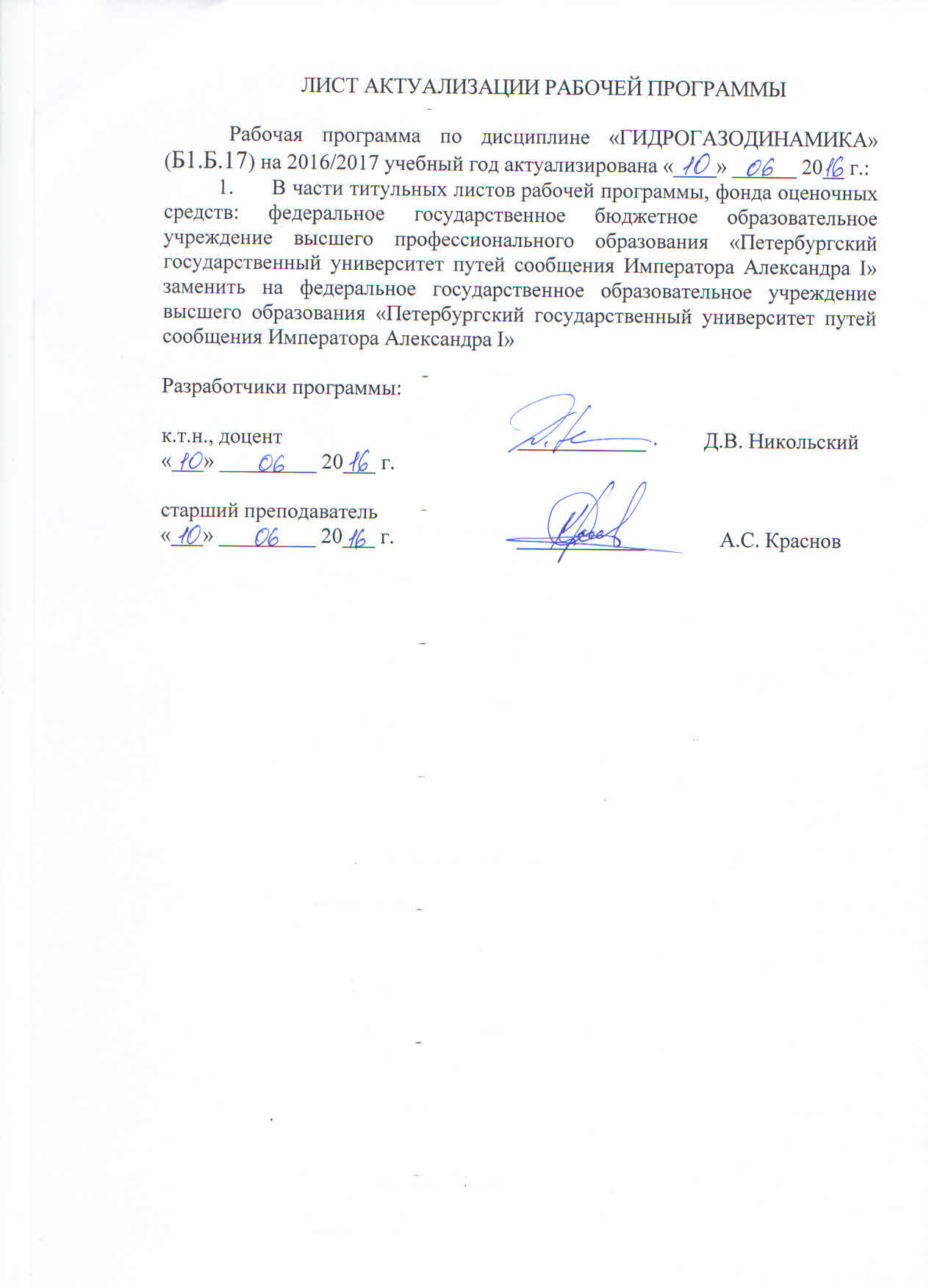 «24» 04 2018 г.